ใบสมัครเข้ารับการอบรมโครงการเสริมสร้างสมรรถนะภาษาญี่ปุ่นสำหรับมัคคุเทศก์ระหว่างวันที่5 พฤษภาคม  – วันที่16 มิถุนายน 2561คณะศิลปศาสตร์   มหาวิทยาลัยเทคโนโลยีราชมงคลธัญบุรีวันที่.....................เดือน.........................................พ.ศ. ...................................................1. ชื่อ (นาย / นาง / นางสาว)...........................................................นามสกุล.............................................................   เกิดวันที่..................เดือน................................พ.ศ. ....................อายุ.................ปี.................เดือน........................2. เชื้อชาติ..........................................สัญชาติ................................................ศาสนา.................................................3. ที่อยู่ปัจจุบัน...........................................................................................................................................................    โทรศัพท์.........................................โทรสาร........................................โทรศัพท์เคลื่อนที่.....................................4. การศึกษาสูงสุด           ประกาศนียบัตรวิชาชีพชั้นสูง(ปวส.) 	  ปริญญาตรี	  ปริญญาโท                อื่นๆ ระบุ................... 5. เลขประจำตัวบัตรมัคคุเทศก์...................................................................................................................................6. มีความรู้ความสามารถพิเศษ คือ.............................................................................................................................7. อาชีพปัจจุบัน.......................................................................................................................................................       ตำแหน่ง..............................................................................................................................................................       สถานที่ทำงาน....................................................................................................................................................       โทรศัพท์....................................................................โทรสาร........................................................................... (โปรดกาเครื่องหมาย  หน้าข้อความที่ต้องการ)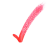 	ข้าพเจ้าได้ยื่นหลักฐานการสมัครเข้ารับการอบรม ดังนี้	รูปถ่ายสี ขนาด  จำนวน 1 ใบ	สำเนาหลักฐานใบอนุญาตประกอบอาชีพมัคคุเทศก์ (ลงลายมือรับรองสำเนาถูกต้อง) (1 ชุด)	สำเนาบัตรประจำตัวประชาชน (ลงลายมือรับรองสำเนาถูกต้อง) (1 ชุด)	สำเนาทะเบียนบ้าน (ลงลายมือรับรองสำเนาถูกต้อง) (1 ชุด)	ข้าพเจ้าขอรับรองว่า ข้อความดังกล่าวข้างต้น เป็นความจริงทุกประการ และได้ยื่นหลักฐานการสมัครสอบคัดเลือกตามที่กำหนดในระเบียบการ เรียบร้อยแล้วลงชื่อ.................................................................ผู้สมัคร(....................................................................................)ลงชื่อ............................................................ผู้รับสมัคร(....................................................................................)